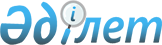 Қазақстан Республикасының Парламентi Шаруашылық басқармасының республикалық бюджеттiк бағдарламаларының 2002 жылға арналған паспорттарын бекіту туралыҚазақстан Республикасы Үкіметінің қаулысы. 2002 жылғы 23 қаңтар N 86

      "Бюджет жүйесi туралы" Қазақстан Республикасының 1999 жылғы 1 сәуiрдегі Заңын  орындау үшiн Қазақстан Республикасының Yкiметi қаулы етеді: 

      1. 1-3-қосымшаларға сәйкес Қазақстан Республикасының Парламентi Шаруашылық басқармасының республикалық бюджеттiк бағдарламаларының 2002 жылға арналған паспорттары бекiтiлсiн.      2. Осы қаулы қол қойылған күнiнен бастап күшiне енедi.      Қазақстан Республикасының 

     Премьер-Министрі 

Қазақстан Республикасы      

Үкiметiнiң           

2002 жылғы 23 қаңтардағы     

N 86 қаулысына         

1 қосымша                    Қазақстан Республикасы Парламентiнiң Шаруашылық басқармасы 

                      Бюджеттік бағдарламаның әкiмшісi    

                      001 "Әкiмшілік шығыстар" 

                 республикалық бюджеттiк бағдарламасының 

                           2002 жылға арналған 

                                 ПАСПОРТЫ       1. Құны: 1 105 209 мың (бiр миллиард бiр жүз бес миллион екi жүз тоғыз мың) теңге. 

      2. Бюджеттік бағдарламаның нормативтiк-құқықтық негiзi: "2002 жылға арналған республикалық бюджет туралы" Қазақстан Республикасының 2001 жылғы 15 желтоқсандағы Заңының  1, 13-баптары; "Мемлекеттiк қызмет туралы" Қазақстан Республикасының 1999 жылғы 23 шiлдедегі Заңының  21, 22, 23, 24 және 25-баптары; "Қазақстан Республикасының Парламентi және оның депутаттарының мәртебесi туралы" Қазақстан Республикасының 1995 жылғы 16 қазандағы N 2529 Конституциялық заңы ; Қазақстан Республикасы Президентiнiң "Қазақстан Республикасының мемлекеттік бюджет есебiнен қамтылған органдары қызметкерлерiне еңбек ақы төлеудiң бiрыңғай жүйесi туралы" 2001 жылғы 25 наурыздағы N 575 Жарлығы ; Қазақстан Республикасы Президентiнiң "Қазақстан Республикасының мемлекеттiк органдары жүйесiн одан әрi оңтайландыру жөнiндегi шаралар туралы" 1999 жылғы 22 қаңтардағы N 29 Жарлығы ; Қазақстан Республикасы Президентiнiң "Қазақстан Республикасы Парламентiнiң қызметiн қамтамасыз етудiң және оның тұрақты комитеттерiнiң жұмысын жандандырудың кейбiр мәселелерi туралы" 2001 жылғы 16 желтоқсандағы N 265 өкiмi ; Қазақстан Республикасы Президентiнiң Iс Басқармасы бекiткен "Қазақстан Республикасы Парламентiнiң Шаруашылық басқармасы туралы" 2000 жылғы 29 қарашадағы N ШБ 01/42 ереже. 

      3. Бюджеттік бағдарламаны қаржыландыру көздерi: республикалық бюджеттiң қаражаты. 

      4. Бюджеттік бағдарламаның мақсаты: Жүктелген функцияларды барынша тиiмдi орындауға қол жеткiзу үшiн Қазақстан Республикасы Парламентiнiң қызметiн қамтамасыз ету. 

      5. Бюджеттік бағдарламаның міндеттері: Қазақстан Республикасының Парламентін ұстау. 

      6. Бюджеттік бағдарламаны іске асыру жөніндегі іс-шаралар жоспары: 

--------------------------------------------------------------------------- 

 !Бағ.!Кіші !Бағдарламаның !Бағдарламаны (кiшi бағдар.!Іске   !  Жауапты 

 !д-ма!бағ. !(кiшi бағдар. !ламаны) iске асыру жөнiн. !асыру  !орындаушылар 

 !коды!-ның !ламаның) атауы!дегі iс-шаралар           !мерзім.! 

 !    !коды !              !                          !дері   ! 

--------------------------------------------------------------------------- 

1!  2 !  3  !       4      !             5            !   6   !     7 

--------------------------------------------------------------------------- 

1  001       Әкімшілік 

             шығыстар 

 

             001  Орталық        Қазақстан Республикасы       Жыл   Қазақстан 

             органның       Парламентінің 116            бойы  Республикасы 

             аппараты       депутатын, Сенат пен               Парламенті. 

                            Мәжілістің 357 ставкасын,          нің Шаруашы. 

                            Шаруашылық басқармасының           лық басқар. 

                            29 ставкасын ұстау                 масы 

--------------------------------------------------------------------------- 

     7. Бюджеттік бағдарламаны орындаудан күтілетін нәтижелер: Қазақстан Республикасы Парламентінің Шаруашылық басқармасына жүктелген функцияларды сапалы және уақтылы орындау. 

Қазақстан Республикасы      

Үкiметiнiң            

2002 жылғы 23 қаңтардағы      

N 86 қаулысына           

2 қосымша             Қазақстан Республикасы Парламентiнiң Шаруашылық басқармасы 

Бюджеттік бағдарламаның әкiмшісi 

                  034 "Литерлiк рейстердi қамтамасыз ету" 

                 республикалық бюджеттiк бағдарламасының 

                            2002 жылға арналған 

                                 ПАСПОРТЫ       1. Құны: 30 000 мың (отыз миллион) теңге. 

      2. Бюджеттiк бағдарламаның нормативтiк-құқықтық негiзi: "2002 жылға арналған республикалық бюджет туралы" Қазақстан Республикасының 2001 жылғы 15 желтоқсандағы Заңының  1-бабы; "Мемлекеттiк сатып алу туралы" Қазақстан Республикасының 1997 жылғы 16 шiлдедегi Заңы ; Қазақстан Республикасы Президентiнiң "Қазақстан Республикасы Президентiнiң Iс Басқармасының кейбiр мәселелерi туралы" 2000 жылғы 21 сәуiрдегi N 378 Жарлығы ; Қазақстан Республикасы Президентiнiң "Қазақстан Республикасының Парламентi және оның депутаттарының мәртебесi туралы" Қазақстан Республикасының 1995 жылғы 16 қазандағы N 2529 Конституциялық заңы ; Қазақстан Республикасының Парламентi Палаталарының 1996 жылғы 20 мамырдағы бiрлескен отырысында қабылданған Қазақстан Республикасы Парламентiнiң Регламентi. 

      3. Бюджеттiк бағдарламаны қаржыландыру көздерi: республикалық бюджеттiң қаражаты. 

      4. Бюджеттiк бағдарламаның мақсаты: Парламент Палаталарының төрағалары басқарған Қазақстан Республикасының Парламентi делегацияларының үздiксiз жүрiп тұруы үшiн жағдайлар жасау. 

      5. Бюджеттiк бағдарламаның мiндеттерi: Парламент Палаталарының төрағалары басқарған Қазақстан Республикасы Парламентiнiң делегацияларын әуе көлiгiмен қамтамасыз ету. 

      6. Бюджеттік бағдарламаны іске асыру жөніндегі іс-шаралар жоспары: 

--------------------------------------------------------------------------- 

 !Бағ.!Кіші !Бағдарламаның !Бағдарламаны (кiшi бағдар.!Іске   !  Жауапты 

 !д-ма!бағ. !(кiшi бағдар. !ламаны) iске асыру жөнiн. !асыру  !орындаушылар 

 !коды!-ның !ламаның) атауы!дегі iс-шаралар           !мерзім.! 

 !    !коды !              !                          !дері   ! 

--------------------------------------------------------------------------- 

1!  2 !  3  !       4      !             5            !   6   !     7 

--------------------------------------------------------------------------- 

1  034  000  Литерлік        "Мемлекеттік сатып алу      Жыл   Жеткізуші 

             рейстерді       туралы" заңға сәйкес       бойы   "Мемлекеттік 

             қамтамасыз ету  чартерлік рейс бойынша            сатып алу 

                             қызметтерді жеткізушіні           туралы" 

                             таңдау                            заңға сәйкес 

                                                               анықталады                              Шартқа сәйкес кемінде үш    Жыл   Қазақстан 

                             чартерлік рейс             бойы   Республикасы 

                             ұйымдастырғаны үшін               Парламенті. 

                             көліктік қызметтерге ақы          нің Шаруашы. 

                             төлеуді жүргізу                   лық басқар. 

                                                               масы 

--------------------------------------------------------------------------- 

     7. Бюджеттік бағдарламаны орындаудан күтілетін нәтижелер: чартерлік рейстерді орындау. 

Қазақстан Республикасы      

Үкiметiнiң               

2002 жылғы 23 қаңтардағы      

N 86 қаулысына           

3 қосымша             Қазақстан Республикасы Парламентiнiң Шаруашылық басқармасы 

Бюджеттік бағдарламаның әкiмшісi 

                600 "Қазақстан Республикасы Парламентiн 

         есептеу және ұйымдастыру техникасымен қамтамасыз ету" 

                республикалық бюджеттiк бағдарламасының 

                          2002 жылға арналған 

                                ПАСПОРТЫ       1. Құны: 70 734 мың (жетпiс миллион жетi жүз отыз төрт мың) теңге. 

      2. Бюджеттiк бағдарламаның нормативтiк-құқықтық негiзi: "2002 жылға арналған республикалық бюджет туралы" Қазақстан Республикасының 2001 жылғы 15 желтоқсандағы Заңының  1-бабы; "Мемлекеттiк сатып алу туралы" Қазақстан Республикасының 1997 жылғы 16 шiлдедегi Заңы ; Қазақстан Республикасы Президентiнiң "Мемлекеттiк аппарат жұмысын жақсарту бюрократизмге қарсы күрес және құжат айналымын қысқарту жөнiндегi шаралар туралы" 2000 жылғы 31 шiлдедегi N 427 Жарлығы , Қазақстан Республикасы Президентiнiң Iс Басқармасы бекiткен "Қазақстан Республикасы Парламентiнiң Шаруашылық басқармасы туралы" 2000 жылғы 29 қарашадағы N IБ 01/42 ереже. 

      3. Бюджеттiк бағдарламаны қаржыландыру көздерi: республикалық бюджеттiң қаражаты. 

      4. Бюджеттiк бағдарламаның мақсаты: қазiргi заманғы техникалық деңгейде Қазақстан Республикасы Парламентiнiң қызметiн үздiксiз қамтамасыз ету. 

      5. Бюджеттiк бағдарламаның мiндеттерi: техникалық және моральдық жағынан ескiрген ұйымдастыру техникасын жаңарту, 2001 жылы Парламенттiң саны жағынан ұлғаюына байланысты аппарат қызметкерлерiн байланыспен, компьютерлермен және басқа да ұйымдастыру техникасымен жете жабдықтау, сондай-ақ Парламенттiң ақпараттық жүйелерiн дамыту үшiн қосымша жабдықтар сатып алу. 

      6. Бюджеттік бағдарламаны іске асыру жөніндегі іс-шаралар жоспары: 

--------------------------------------------------------------------------- 

 !Бағ.!Кіші !Бағдарламаның !Бағдарламаны (кiшi бағдар.!Іске   !  Жауапты 

 !д-ма!бағ. !(кiшi бағдар. !ламаны) iске асыру жөнiн. !асыру  !орындаушылар 

 !коды!-ның !ламаның) атауы!дегі iс-шаралар           !мерзім.! 

 !    !коды !              !                          !дері   ! 

--------------------------------------------------------------------------- 

1!  2 !  3  !       4      !             5            !   6   !     7 

--------------------------------------------------------------------------- 

1  600       Қазақстан       Жабдықтар сатып алуға     Қаңтар  Жеңімпаз 

             Республикасының тендер жарияланады                тендер өт. 

             Парламентін                                       кізгеннен 

             есептеу және                                      кейін анық. 

             ұйымдастыру                                       талады 

             техникасымен          

             қамтамасыз ету 

 

                             Мыналарды сатып алу:     Ақпан    Қазақстан 

                             көшіру- көбейту техника. - жел.   Республикасы 

                             сының шығыстық және тез  тоқсан   Парламенті. 

                             тозатын бөлшектер                 нің Шаруа. 

                             жиынтығымен 6 машина,             шылық 

                             134 компьютер, 141 принтер,       басқармасы 

                             72 сканер-көшіргіш, кон- 

                             грес-жүйелер ақпаратын 

                             көрсетуге арналған 3 

                             экран, Парламенттің жер- 

                             гілікті компьютерлік желі- 

                             сін қайта жаңарту мен 

                             әкімшіліктендіруге арнал- 

                             ған жабдықтар мен бағдар- 

                             ламалық өнім жиынтығы, 

                             "Құжат айналымы" жүйесін 

                             құруға арналған бір база- 

                             лық бағдарламалық өнім. <*> 

 

                               --------------------------------------------------------------------------- 

     Ескерту. 6-тармақ өзгерді - ҚР Үкіметінің 2002.12.03. N 86a қаулысымен. 

     7. Бюджеттік бағдарламаны орындаудан күтілетін нәтижелер: Республика Парламентінің ақпараттық-техникалық негізін жасау. Қазақстан Республикасының Парламентін компьютерлік және ұйымдастыру техникасымен қамтамасыз ету. 

 
					© 2012. Қазақстан Республикасы Әділет министрлігінің «Қазақстан Республикасының Заңнама және құқықтық ақпарат институты» ШЖҚ РМК
				